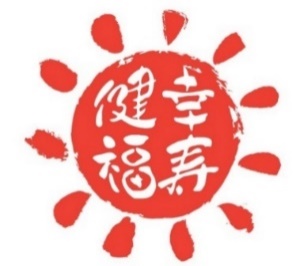 参加申込書　   　　事例発表＆講演会（２/１５）に参加します。FAX：０４４－２００－３９２６ もしくはTEL：０４４－２００－２４５４ もしくはMAIL：40kosui@city.kawasaki.jp にてお申し込み下さい※申込期日　令和５年２月１０日（金）事業所名サ ー ビ ス 種 別参加人数出席者の職種を■にしてください。□施設長・管理者□介護支援専門員□生活相談員□サービス提供責任者□看護職員　□介護職員□福祉用具専門相談員□その他（　　　　　　　　　）　連　絡　先（必須）電　話　番　号：      ―　　　   　―　　メールアドレス：　　　担    　　　当：　　　　　　講演内容である「ＬＩＦＥ」について知りたいことがありましたら、ご記入ください。